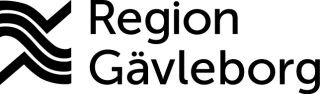 	 	Datum  2024-04-30 	Dnr RS 2024/1176 Svar på remiss gällande en översyn och aktualisering av hamnarna av riksintresse för yrkesfisket (HaV 2023-001156)Sammanfattning Region Gävleborg avstyrker att Norrsundet pekas ut som enda hamn av riksintresse för yrkesfisket i Gävleborgs län. Förslaget är i konflikt med implementering av nationell livsmedelsstrategi i Gävleborg och svarar därmed inte heller mot HaVs egen bedömningsgrund ”fiskets förmåga att kunna bidra till livsmedelsförsörjning och livsmedelsproduktion”. Som regionalt utvecklingsansvarig myndighet vill Region Gävleborg därtill uppmärksamma att yrkesfiske på lämpliga platser längs hela länets kust är avgörande för regional utveckling, i synnerhet besöksnäring, restaurangverksamhet, livsmedelshandel och möjligheter att bo, verka och leva i hela länet.  För att främja yrkesfiskets förmåga att bidra till livsmedelsförsörjning, livsmedelsproduktion samt regional utveckling anser Region Gävleborg att det är viktigt att hamnar i länet med befintlig infrastruktur och verksamhet för regional humankonsumtion pekas ut som riksintressen för yrkesfisket. Stocka, Skärså, Ljusne, Saltharsfjärden, Bönan och Engesberg är hamnar i Gävleborg med sådan infrastruktur och verksamhet och bör därför pekas ut som hamnar av riksintresse. Region Gävleborg anser att det är särskilt viktigt att använda riksintresset som verktyg när fisket sker i mindre skala eftersom aktörer med starkare ekonomi annars riskerar att konkurrera ut yrkesfisket på attraktiva lägen längs kusten. Kommentarer Gävleborgs handlingsplan för nationell livsmedelsstrategi I Gävleborgs handlingsplan för genomförande av Sveriges nationella livsmedelsstrategi konstateras att geografiskt koncentrerad produktion ökar beroendet av transporter och för att minska transportberoendet behövs både fler företag som producerar livsmedel och fler företag som förädlar livsmedel. En produktionsökning skulle kunna bidra till en ökad självförsörjningsgrad av livsmedel och att sårbarheten i livsmedelskedjan minskar. Ett av två övergripande mål med Gävleborgs handlingsplan är att produktionsvärdet för den totala livsmedelsproduktionen i länet ska öka med 50 procent till år 2030. Givet att det finns ett ytterst begränsat utrymme för uttag av fisk i Östersjön är det småskaliga yrkesfisket med högt förädlingsvärde per fångad fisk avgörande för yrkesfiskets bidrag till strategins genomförande i Gävleborg.  HaV:s metod och förslag tar inte hänsyn till geografi eller geografiska avstånd och missar därför fiskets betydelse för livsmedelsförsörjning och livsmedelsproduktion i en regional kontext. Detta står i konflikt med Gävleborgs handlingsplan för den nationella livsmedelsstrategin där det regionala perspektivet är centralt, bland annat utifrån självförsörjningsgrad och minskade behov av transporter.    Postadress Besöksadress Telefon Telefax E-post rg@regiongavleborg.se Bankgiro 5031-9771 801 88 Gävle Rektorsgatan 1 026-15 40 00 026-15 57 00 Internet www.regiongavleborg.se Org. nr. 232100-0198 	 	 	 	Dnr RS 2024/1176 	 	 	 	 	Sida 2 av 2 Gävleborgs regionala utvecklingsstrategi Som regionalt utvecklingsansvarig myndighet ansvarar Region Gävleborg för genomförandet av de uppgifter som anges i lagen (2010:630) om regionalt utvecklingsansvar. I lagen anges att Region Gävleborg ska utarbeta och fastställa en strategi för länets utveckling, samordna insatser för genomförandet av strategin, besluta om användningen av vissa statliga medel för regionalt tillväxtarbete samt att upprätta och fastställa en länsplan för regional transportinfrastruktur. I egenskap av regionalt utvecklingsansvarig myndighet vill Region Gävleborg uppmärksamma att yrkesfiske på lämpliga platser längs hela länets kust är avgörande för den Regionala utvecklingsstrategins genomförande, i synnerhet gällande näringslivsutveckling, besöksnäring, restaurangverksamhet, livsmedelshandel och möjligheter att bo, verka och leva i hela länet.  Patrik Stenvard Regionstyrelsens ordförande Katrien Vanhaverbeke Regional Utvecklingsdirektör Sida 1 av 2 Havs- och Vattenmyndigheten Mottagarens dnr HaV 2023-001156 